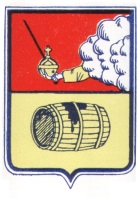 АДМИНИСТРАЦИЯ  ГОРОДСКОГО ПОСЕЛЕНИЯ "ВЕЛЬСКОЕ"ВЕЛЬСКОГО МУНИЦИПАЛЬНОГО РАЙОНА АРХАНГЕЛЬСКОЙ ОБЛАСТИПОСТАНОВЛЕНИЕ  от  03 июня 2024 года  № 198г. ВельскО внесении изменений в постановление администрации МО «Вельское» от  30.12.2022 № 673 «Об утверждении административного регламента предоставления муниципальной услуги по решению вопросов о приватизации жилых помещений и заключении договоров передачи (приватизации) жилых помещений в собственность граждан на территории муниципального образования «Вельское» В соответствии с постановлением администрации городского поселения «Вельское» Вельского муниципального района Архангельской области от 28.05.2024 № 184  «Об отмене некоторых постановлений администрации МО «Вельское»» и в связи с передачей муниципальной услуги по заключению договоров передачи в собственность граждан жилых помещений жилищного фонда городского поселения «Вельское» Вельского муниципального района Архангельской области, ранее предоставляемой МУП «ЖЭУ», в администрацию городского поселения «Вельское» Вельского муниципального района Архангельской области, администрация городского поселения «Вельское» Вельского муниципального района Архангельской области  ПОСТАНОВЛЯЕТ: Внести в постановление администрации МО «Вельское» от  30.12.2022 № 673 «Об утверждении административного регламента предоставления муниципальной услуги по решению вопросов о приватизации жилых помещений и заключении договоров передачи (приватизации) жилых помещений в собственность граждан на территории муниципального образования «Вельское» следующие изменения:по тексту постановления и приложения к нему (далее – административный регламент) слова «муниципальное образование «Вельское»  заменить словами «городское поселение «Вельское» Вельского муниципального района Архангельской области» в соответствующем падеже;в преамбуле постановления слова «Постановлением Правительства Российской Федерации от 16.05.2011 года   № 373 «О разработке и утверждении административных регламентов исполнения государственных функций и административных регламентов предоставления государственных услуг»  исключить;пункт 11 административного регламента изложить в следующей редакции: «11. Органом, ответственным за предоставление Муниципальной услуги, является администрация городского поселения «Вельское» Вельского муниципального района Архангельской области» (далее – Администрация) в лице отдела по управлению муниципальным имуществом.Пункт 25 административного регламента изложить в следующей редакции: «25. Муниципальная услуга предоставляется бесплатно.». Настоящее постановление подлежит официальному опубликованию в газете «Наш Вельск» и размещению  на официальном сайте администрации городского поселения «Вельское» Вельского муниципального района Архангельской области в информационной коммуникационной сети Интернет.Настоящее постановление вступает в силу со дня его официального опубликования. Исполняющий обязанностиглавы городского поселения «Вельское»  Вельского  муниципального районаАрхангельской области                                                                   Е.Ю. Ковалев